Choose a variety of activities from the grid below to complete each day.Choose a variety of activities from the grid below to complete each day.Choose a variety of activities from the grid below to complete each day.Play the ‘ABC’ game. Name as many animals and insects for each letter of the alphabet. For example, ant, bear, cat, …Summer word search. Create your own word search using words that remind you of summer. Ask someone to find the words when you are done. You can write the word search on paper or use a website to create it. Follow the link:word search Challenge: Test your knowledge on UKs insects. Click the following link and see how you get on. Insect QuizYou may not know the answers but if you don’t try to make a guess and check if you guess was correct, if not you will have learned a new fact.Rainbows. If you have not already done so draw and colour in a rainbow to put in your window. You can also find different coloured items to create a 3D rainbow.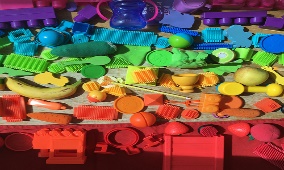 Over the next few weeks read a book. You can read J.K. Rowling’s latest book The IckabogOr browse for a book on the Oxford Reading Tree website oxford owl collection.Alternatively, you can choose one of your own.Times Table Game. Ask someone to play ‘Multiplication Ball’. Pick a times table you have been learning. Every time you catch the ball you have to say the next times tables fact. For example, 2 times 1 is 2, 2 times 2 is 4, … ‘Hot writing’ – choose a short period of time such as one minute and try to keep your pen or pencil moving for the entire time. You can do this in your jotters. You could write your favourite things to eat or you could write your friends names. Dream Jar. Think of things that you would like to do but currently can’t because of lockdown. Write them on individual pieces of paper and put them in your jar. When it is safe to do so you can pick one out your jar to do. You can decorate your jar if you like.Mindfulness. Close your eyes and ask a partner to pass you an object that you can hold in your hands. Touch and turn the object, describing each aspect in detail to your partner and then swap places.Daisy Chain. Collect some daisies and make a daisy chain. Click the link if you are unsure of how to make one. How to make a daisy chain Do something helpful. Offer to help tidy an area of your house or garden, if you have one.Imagine a genie grants you three wishes. What would you wish for and why? Discuss this with another member of your household.Buttons. How good are you at doing up buttons on a shirt or a jacket? Why not practise and see how well you can do it and if you can improve on the time it takes.  Make a collage. Cut pictures from leaflets, newspapers or magazines and stick them on some paper to make a creative piece of art.STEM challenge. Animal Matching Card Game.Task: Design and create a card game where players match different animals with their babies.It should have an adult and a baby card for approximately ten different animals.Each card must have an image and the name of the animal on it. For example, a fox would be the adult and a cub would be the baby.You can use the internet to help you find the information and to look at images to draw.Once complete, play the game by turning the cards over to see who can match the adult to their baby.Mindful listening. Listen carefully with your eyes closed to any sounds you can hear. After one minute, open your eyes and write down everything you heard.Practise your cutting skills. Ask someone in your household to draw some wavy lines or some shapes. Cut round them as neat as you can using scissors.STEM challenge. Animal Matching Card Game.Task: Design and create a card game where players match different animals with their babies.It should have an adult and a baby card for approximately ten different animals.Each card must have an image and the name of the animal on it. For example, a fox would be the adult and a cub would be the baby.You can use the internet to help you find the information and to look at images to draw.Once complete, play the game by turning the cards over to see who can match the adult to their baby.